О создании комиссии по вопросам демографии, семьи и детства в городе Канске	В соответствии с Федеральным законом от 06.10.2003 N 131-ФЗ "Об общих принципах организации местного самоуправления в Российской Федерации", руководствуясь статьями 30, 35 Устава города Канска, ПОСТАНОВЛЯЮ:Создать комиссию по вопросам демографии, семьи и детства в городе Канске согласно приложению 1 к настоящему постановлению.Утвердить Положение о комиссии по вопросам демографии, семьи и детства в городе Канске согласно приложению 2 к настоящему постановлению.Отменить постановление администрации города Канска от 21.08.2015 № 1323 «О создании межведомственной комиссии по вопросам демографии, семьи и детства при администрации города Канска».Ведущему специалисту Отдела культуры (Н.А. Нестеровой) опубликовать настоящее постановление в официальном печатном издании и разместить на официальном сайте муниципального образования город Канск в сети Интернет.Контроль за исполнением настоящего постановления возложить на заместителя главы города по социальной политике Ю.А. Ломову.Постановление вступает в силу со дня подписания.Глава города Канска						                     А.М. БересневСостав комиссии по вопросам демографии, семьи и детства в городе КанскеПоложение о комиссии по вопросам демографии, семьи и детства в городе Канске1. ОБЩИЕ ПОЛОЖЕНИЯ1.1. Комиссия по вопросам демографии, семьи и детства в городе Канске (далее - Комиссия) является постоянным коллегиальным межведомственным органом, созданным для рассмотрения вопросов реализации государственной политики в области демографии, семьи и детства, опеки и попечительства.1.2. Комиссия руководствуется в своей деятельности Конституцией Российской Федерации, федеральными конституционными законами, федеральными законами, указами и распоряжениями Президента Российской Федерации, постановлениями и распоряжениями Правительства Российской Федерации, иными нормативными правовыми актами Российской Федерации, законами и нормативными правовыми актами субъекта Российской Федерации, решениями комиссии по вопросам демографии, семьи и детства Правительства Красноярского края, а также настоящим Положением.1.3. Задачей комиссии является содействие разработке комплексных мер для реализации государственной политики в области демографии, семьи и детства в городе Канске, по предупреждению неблагоприятных демографических тенденций, по повышению качества жизни и увеличению продолжительности жизни населения.1.4. Комиссия в своей работе учитывает предложения от государственных, муниципальных, общественных организаций, способствуя развитию общественных инициатив и общественного контроля по вопросам демографии, семьи и детства.2. ФУНКЦИИ КОМИССИИ2.1. Формирование предложений по определению приоритетных направлений демографического развития города Канска и решению вопросов семьи и детства.2.2. Обеспечение взаимодействия органов местного самоуправления города Канска по вопросам:2.2.1. подготовки предложений по совершенствованию нормативных правовых актов органов местного самоуправления в области демографии, семьи, детства, опеки и попечительства;2.2.2. подготовки предложений с учетом демографических прогнозов в программы социально-экономического развития города Канска;2.2.3. использования инновационных форм и технологий при реализации полномочий в области демографии, семьи, детства.2.3. Содействие формированию эффективной кадровой политики в социальной сфере в области демографии, семьи, детства, опеки и попечительства.2.4. Обобщение информации о применении в городе Канске законодательства в области демографии, семьи и детства.3. ПРАВА КОМИССИИКомиссия имеет право:3.1. Взаимодействовать со структурными подразделениями администрации города Канска и иными организациями по вопросам демографии, семьи и детства.3.2. Приглашать на заседания Комиссии представителей организаций, консультантов при рассмотрении вопросов, связанных с реализацией функций Комиссии.3.3. Запрашивать в установленном порядке у структурных подразделений администрации города Канска, иных организаций информационные и иные материалы по вопросам, относящимся к компетенции Комиссии.3.4. Информировать органы местного самоуправления и население о демографической ситуации, положении семьи и детей и мероприятиях по решению имеющихся проблем.3.5. Заслушивать информацию руководителей организаций, связанных с вопросами демографии, семьи и детства, опеки и попечительства.4. ПОРЯДОК ОРГАНИЗАЦИИ ДЕЯТЕЛЬНОСТИ КОМИССИИ4.1. Руководство деятельностью Комиссии осуществляет ее председатель. Председатель или по его поручению заместитель председателя Комиссии:4.1.1. руководит работой Комиссии;4.1.2. планирует деятельность Комиссии;4.1.3. ведет заседания Комиссии;4.1.4. подписывает протоколы заседания Комиссии.4.2. Подготовку заседаний Комиссии и обобщение информации об исполнении ее решений осуществляет секретарь Комиссии.4.3. Секретарь комиссии:4.3.1. организует подготовку материалов для рассмотрения на заседаниях Комиссии;4.3.2. готовит проект повестки заседаний Комиссии;4.3.3. обеспечивает ведение протокола заседаний Комиссии;4.3.4. обобщает информацию о выполнении решений комиссии, поручений председателя Комиссии;4.3.5. организует участие в заседаниях комиссии представителей организаций, консультантов.4.4. Заседания Комиссии проводятся по мере необходимости, но не реже 1 раза в квартал.4.5. Заседание Комиссии считается правомочным, если на нем присутствует более половины ее состава.4.6. Решения Комиссии принимаются простым большинством голосов присутствующих на заседании членов комиссии. При равенстве голосов решающим является голос председателя Комиссии.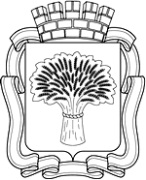 Российская ФедерацияАдминистрация города Канска
Красноярского краяПОСТАНОВЛЕНИЕ Российская ФедерацияАдминистрация города Канска
Красноярского краяПОСТАНОВЛЕНИЕ Российская ФедерацияАдминистрация города Канска
Красноярского краяПОСТАНОВЛЕНИЕ Российская ФедерацияАдминистрация города Канска
Красноярского краяПОСТАНОВЛЕНИЕ 23.03.2020 г.№251Приложение № 1 к постановлению администрации города Канскаот 23.03.2020 № 251Ломова Юлия Анатольевназаместитель главы города по социальной политике, председатель комиссииКудрявцев Алексей Викторовичглавный врач КГБУЗ «МБ», заместитель председателя комиссии(по согласованию)НестероваНаталья Андреевнаведущий специалист Отдела культуры администрации г. Канска, секретарь комиссииЧлены комиссииЧлены комиссииБобрик Алексей Викторович главный врач КГБУЗ Канская МДБ (по согласованию)КаратаеваОльга Александровнапредставитель Уполномоченного по правам ребенка в городе Канске (по согласованию)КухаренкоЕлена Петровнаруководитель отдела УФМС России по Красноярскому краю в г. Канске и Канском районе (по согласованию)ОрловВладимир Ивановичруководитель МКУ «Управление по делам ГО и ЧС администрации г. КанскаПоляков Владимир Эдуардовичначальник территориального отделения КГКУ УСЗН по г. Канску и Канскому району (по согласованию)Реутская Наталья Михайловназаместитель главного врача КГБУЗ «МБ» по акушерско- гинекологической помощи (по согласованию)Рябова Светлана Валерьевназаведующий филиалом № 1 КГБУЗ "Красноярский краевой психоневрологический диспансер №1" (по согласованию)ТарасВячеслав Викторовичначальник ОГИБДД МО МВД России "Канский (по согласованию)Филиппов Игорь Александровичдепутат Канского городского Совета депутатов (по согласованию)ЧерноваЛюдмила Азарьевназаместитель главного врача по детству и родовспоможению КГБУЗ "Канская МБ" (по согласованию)ЧерныхГалина Николаевнаначальник отдела опеки и попечительства Управления образования администрации города КанскаШакулоВасилий Андреевичначальник ОУУП и ПДН МО МВД России "Канский"ШопенковаОльга Викторовнаконсультант - ответственный секретарь комиссии по делам несовершеннолетних и защите их правШопенкова Татьяна Юрьевнаруководитель Управления образования администрации города КанскаПриложение № 2 к постановлению администрации г. Канска от 23.03.2020 № 251